DISTRIBUCIÓN DE ÁRBOLES Y PLANTAS ORNAMENTALES DEL VIVERO PROVINCIALSUMINISTRO FINANCIADO CON SUBVENCIÓN DE 	LA DIPUTACIÓN DE LEÓNDISTRIBUCIÓN DE ÁRBOLES Y PLANTAS ORNAMENTALES DEL VIVERO PROVINCIAL A LOS AYUNTAMIENTOS DE MENOS DE 20.000 HABITANTES Y LAS JUNTAS VECINALES DE LA PROVINCIA CAMPAÑA 2019       																        	 ayuntamiento de gradefes          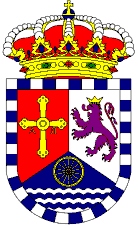 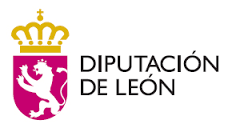 